ROSEVILLE COMMUNITY SCHOOLS _________________________________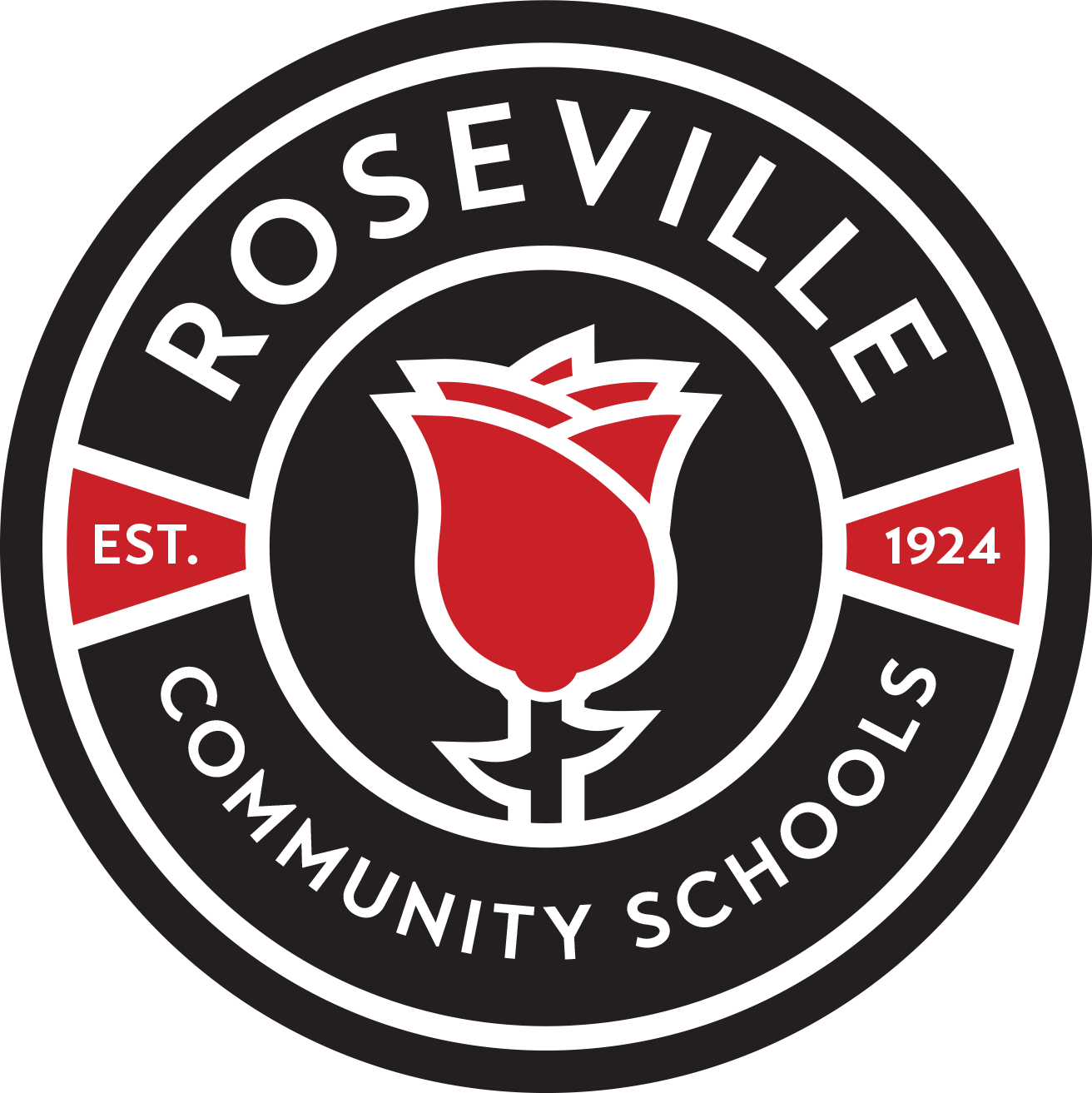 								         Roseville, Michigan          OUTSTANDING TEACHER AWARD                    Nominating Questionnaire  2022-2023 School YearEach candidate must have a minimum of 3 completed questionnaires to be considered.Incomplete questionnaires will not be considered.  PLEASE PRINT or type your answers.Return all completed questionnaires to Building Principals for signature.  Principals should submit nominations to the Instruction Dept. – Administration Building, no later than Wednesday, January 25, 2023.Nominated Teacher:  Nominated by:   Date Building:   Principal’s Signature _______________________________1.  Describe the nominee’s ability to engage, motivate, and excite students.2.  Describe how the nominee builds positive relationships with parents, students, and colleagues.3.  How do you feel the nominee advocates for public education and the teaching profession?4.  Please tell us why you believe this nominee is an outstanding teacher. 